TISKOVÁ ZPRÁVATip nejen na poslední teplý víkend:Procházka po Vyšehradě s výstavou moderních soch pod širým nebemPlatforma Art District Vyšehrad oživuje okolí Kongresového centra Praha moderním uměnímFestival Sculpture Line láká na sochy a plastiky přímo v areálu centra a parkuPraha, 26. září 2022Kongresové centrum Praha spolupracuje s Národní kulturní památkou Vyšehrad na oživení prostor v okolí centra a jejich využití k veřejné prezentaci umění, kultury a kreativity. Společná platforma Art District Vyšehrad se snaží nabídnout inspirativní prostor Pražanům i turistům, kteří ocení alternativu k přeplněnému historickému centru. Součástí iniciativy je zapojení do právě probíhajícího sochařského festivalu Sculpture Line. Umění patří do ulic i na terasuPo celé Praze můžete dnes najít celkem 32 instalací, které jsou součástí mezinárodního festivalu SCULPTURE LINE. Ten probíhá na 3 kontinentech, v 10 zemích a 32 městech. Jeho cílem je dostat umělecká díla z galerií a muzeí do veřejného prostoru a přiblížit současné umění i těm, kteří by se jinak do kontaktu s uměním nedostali. „Lidé potřebují umění kolem sebe, v ulicích a místech, kde se procházejí. A rozsáhlá severní terasa před KCP přímo vybízela k oživení. Každý den po ní projde několik tisíc lidí a my věříme, že umělecké instalace v nich vzbudí emoce, podpoří psychickou pohodu a zpříjemní okolí centra,“ popisuje Lenka Žlebková, generální ředitelka Kongresového centra Praha.Terasu KCP v rámci festivalu Sculpture Line obohatila díla Dvaja a Nenažranec od slovenského sochaře Andreje Margoče a kulovitý Virus - Karanténa Michala Trpáka. Dvě barevná křesla Alexandry Koláčkové pak slouží kolemjdoucím k odpočinku a zároveň lákají k focení. Sochy budou volně přístupné do konce letošního roku. Bližší informace o festivalu můžete najít na: www.sculptureline.czPraha není jen přeplněná královská cestaVětšina turistů mířících do Prahy se spokojí s procházkou po Karlově mostě, Staroměstském a Václavském náměstí a výhledem z Pražského hradu. Vyšehrad a jeho okolí je zatím tak trochu skrytá perla, přestože svým historickým významem za zmíněnými památkami rozhodně nezaostává. A pohled z Vyšehradu na slunce zapadající nad panoramou Pražského hradu je mnohem působivější než z centra.„Vyšehrad je ojedinělý tím, jak se zde spojuje historie se současností. Na jedné straně máme národní kulturní památku, oblíbenou relaxační zónu pro Pražany. Na druhé straně máme moderní kongresové centrum světového významu,“ vysvětluje Petr Kučera, ředitel Národní kulturní památky Vyšehrad.Z kongresu rovnou do zeleně S tím, jak se stírají hranice mezi prací a osobním životem, stírají se i rozdíly mezi služebním a osobním cestováním. Právě proto vznikl fenomén tzv. „bleisure travel“, neboli spojení slov business (obchod) a leisure (volný čas). Znamená kombinaci pracovních cest s volnočasovými aktivitami. Tento druh cestování je stále populárnější. Podle studie Chase si 78 % mileniálů při služební cestě záměrně přidává další čas na osobní aktivity a zábavu.„Kongresová turistika je nejen významným zdrojem příjmů pro Prahu i Pražany, ale vidíme v ní i další příležitost. Neobtěžuje Pražany a lidé přijíždějící na vědecké a pracovní konference chtějí zároveň poznat více památek a míst, dozvědět se, jak žijí Češi atd. Nespokojí se pouze s návštěvou Karlova mostu. Oblast Vyšehradu je pro ně tudíž ideálním místem k objevování a odpočinku. Kromě pamětihodností zde naleznou také přírodu a nyní i moderní umění,“ doplňuje Lenka Žlebková.Fotogalerii ke stažení v tiskové kvalitě naleznete zde: https://photos.app.goo.gl/gvmrak7QaLnZZStX6Kongresové centrum Praha je jedním z největších kongresových center v České republice, které nabízí 70 sálů a salónků pro konání akcí od malých konferencí po velké kongresy včetně vybavení na nejvyšší technické úrovni. Výhodou je výborná dopravní dostupnost do blízkého centra města, díky kterému disponuje krásným výhledem na historickou Prahu. Jeho součástí je i Business Centre Vyšehrad a čtyřhvězdičkový hotel Holiday Inn Prague Congress Centre s kapacitou 254 pokojů. KCP získalo prestižní ocenění Superbrands několikrát v řadě za sebou a certifikát EKO Gold za čerpání energie z obnovitelných zdrojů. Více na www.praguecc.czKontakt pro média:Radka Turkováradka.turkova@praguecc.cz725 461 505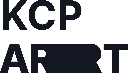 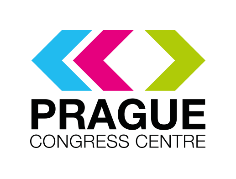 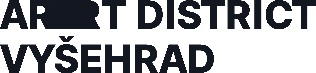 